Katecheza dodatkowa z okazji 100 - lecia urodzin Jan Pawła II. 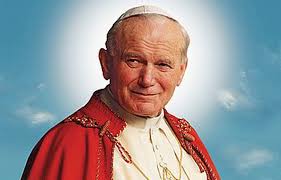 Temat:  Jan Paweł II – Polak, z którego jesteśmy dumni.  Karol Józef Wojtyła - zwany Lolkiem urodził się  18 maja 1920 roku w Wadowicach przy ulicy Kościelnej. Jak sam powiedział w tym mieście wszystko się zaczęło: życie, szkoła, studia i kapłaństwo. Mama Karola Wojtyły-Emilia z Kaczorowskich, pochodziła z biednej rodziny rzemieślniczej, jej dziadkowie byli ubogimi szewcami. Była dosyć słabego zdrowia, zajmowała się szyciem oraz prowadzeniem domu. Mama Karola powtarzała często sąsiadkom, że jej ukochany syn "Lolek" będzie wielkim człowiekiem. Tato małego Karola miał na imię także Karol. Utrzymywał rodzinę, pracując jako urzędnik. Karol Wotyła miał starszego o 14 lat brata Edmunda oraz siostrę, która zmarła wkrótce po urodzeniu. Wojtyłowie żyli bardzo skromnie w dwupokojowym, małym mieszkaniu przylegającym do kościoła. Z okien było widać kościelny zegar słoneczny z napisem: Czas ucieka -wieczność czeka. Mieszkanie było wypełnione książkami, świętymi obrazami i rodzinnymi fotografiami. Karol Wojtyła był żywym, pogodnym, wesołym i utalentowanym dzieckiem. Dorastał w bardzo religijnej atmosferze. W jego domu codziennie czytano Pismo Święte, tuż przed wejściem do domu wisiała mała kropielnica z wodą święconą. Gdy Karol miał 6 lat rozpoczął naukę w szkole. Niedługo potem okazał się bardzo zdolnym uczniem i to w wielu dziedzinach. Z nauką nie miał żadnych problemów i wcale nie musiał być prymusem. Kochał sport, szczególnie piłkę nożną. Zazwyczaj stał na bramce, a boisko było zwykłą łąką, blisko kościoła. Nieraz dostawał burę od księdza, gdy piłka wylądowała w kościelnym oknie, zamiast w bramce. Grał też w hokeja, jeździł na nartach. Karol był bardzo religijnym chłopcem. Należał do grona ministrantów, codziennie w drodze do szkoły wstępował do kościoła, modlił się przed i po jedzeniu. Nawet podczas odrabiania lekcji po każdym przedmiocie robił przerwę na modlitwę. Wielu było przekonanych, że Lolek zostanie księdzem. Szczęśliwe dzieciństwo Karola Wojtyły przerwała nagła śmierć mamy. Miał wtedy 9 lat. Trzy lata później zmarł jego starszy, 26 letni brat Edmund, który jako lekarz zaraził się od pacjentki chorobą szkarlatyną. Karol pozostał sam ze swoim ojcem, który poświęcił się jego wychowaniu. Tato Karola, z natury milczący, surowy człowiek, był dla niego oparciem, zajmował się domem, wychowywał i prowadził do Boga. Często razem odmawiali różaniec, pielgrzymowali do Kalwarii Zebrzydowskiej. Kiedy tato Karola zmarł nagle na atak serca, chłopiec miał 21 lat. Przyszły Papież został całkowicie sam, bez najbliższej rodziny.Podaj datę i miejsce urodzenia Karola Wojtyły. Co mówi sam o sobie? 2. Co wiemy o rodzicach i rodzeństwie Karola? Wymień cechy charakteryzujące Karola jako małego chłopca. 5. Jakie wydarzenie przerwało szczęśliwe dzieciństwo Karola? 2.  Karol Wojtyła był zdolnym uczniem. Koledzy mówili często: Cenzurki Lolka były nudne, same piątki... Poznawał już w gimnazjum język grecki, łaciński, niemiecki, interesował się teatrem. Często grał role w kółku teatralnym. Po zdaniu matury wybrał studia polonistyczne. Myśl o powołaniu kapłańskim była skryta gdzieś w głębi jego serca. Latem 1938 roku, Karol Wojtyła razem ze swoim ojcem przeprowadzili się z Wadowic do Krakowa. Karol zaczął uczęszczać na studia, zaprzyjaźnił się z grupą studentów. Pewnego dnia ktoś z jego grupy przyczepił na drzwiach kartkę z napisem: Karol Wojtyła - początkujący święty. Czy nie były to prorocze słowa? Nadejście II wojny światowej zmieniło życie Karola. Nagła śmierć ojca, przerwane studia polonistyczne, praca w ciężkich kamieniołomach, gdzie rozłupywał i ładował na wagony bloki wapienne, to wszystko miało wpływ na jego decyzje i na życie. Wstąpił do Seminarium Duchownego w Krakowie, gdzie zgłębiał Bożą naukę, aby zostać dobrym kapłanem. 1 listopada 1946 roku otrzymał święcenia kapłańskie z rąk arcybiskupa Adama Sapiehy. Potem wyjechał na studia w Rzymie. Po powrocie do Polski został księdzem katechetą w parafii Niegowici, a potem w Krakowie. Podobno, gdy pierwszy raz przybył do swojej parafii, ukląkł i ucałował ziemię tej miejscowości, w której miał pracować. Później, jako przyszły Papież podczas podróży po świecie, często klękał i całował ziemię. 1. Jakim uczniem był Karol, czym się interesował, co było jego pasją? 2. Jakie studia wybrał, gdzie zamieszkał z ojcem? 3. Jak nazwano Karola? 4. Co robił Karol w czasie wojny? 5. Kiedy został kapłanem? 6. Gdzie pracował zaraz po święceniach kapłańskich?3. Ksiądz Karol Wojtyła był bardzo skromnym, pracowitym i radosnym kapłanem. W swojej pracy duszpasterskiej zaprzyjaźnił się z grupą młodzieży, która nazywała go "Wujkiem". Rozumiał ich problemy, potrafił dobrze poradzić, przyciągał do siebie swoją niezwykłą osobowością. Nadal kontynuował swoje sportowe zamiłowania: pływał kajakiem, jeździł na nartach, chodził po górach. Zawsze radosny, spokojny, rozmodlony. W 1958 roku został krakowskim biskupem pomocniczym, a sześć lat później - arcybiskupem. Mając 47 lat otrzymał nominację na kardynała (1967 r,). Ale nadal był przyjacielem młodzieży, radosnym turystą, a jednocześnie wybitnym teologiem, uczestnikiem prac Soboru Watykańskiego II. Już wtedy był znanym w Kościele i w świecie kapłanem, który miał do spełnienia niezwykłą posługę na Stolicy Piotrowej. Cieszył się uznaniem i szacunkiem w kraju, w Watykanie i na świecie. 1.Jakim kapłanem był ks. Wojtyła? 2. Kiedy został biskupem, kiedy arcybiskupem, a kiedy kardynałem? Dnia 16 października 1978 roku wybrano nowego papieża, który przyjął imiona Jan Paweł II. Pierwsze słowa Papieża Jana Pawła II powiedziane po wyborze: Przybywam z dalekiego kraju, z dalekiego, lecz zawsze tak bliskiego przez łączność w wierze i tradycji chrześcijańskiej... Nie lękajcie się! Otwórzcie drzwi Chrystusowi. Bóg pozwolił, aby Karol Wojtyła pełnił swoją posługę wytrwale, z radością i miłością przez prawie 27 lat. Swój pontyfikat polecił opiece Maryi, mówiąc znane słowa: TOTUS TUUS, czyli CAŁY TWÓJ. Papież Jan Paweł II, dziś nazywany Wielkim zmienił oblicze tego świata swoją osobą, swoim słowem, podróżami, miłością do każdego człowieka. Był to Papież, jakiego jeszcze w dziejach Kościoła nie było. Pochodził z naszego kraju, dlatego też Polska została szczególnie wyróżniona i wybrana przez Boga. Jan Paweł II to Papież pokoju, wielki pielgrzym, teolog, przyjaciel dzieci i każdego człowieka, a także uosobienie skromności i pokory. Jednocześnie umiał przebaczać i prosić o wybaczenie, radował się i pokornie znosił cierpienie, modlił się i uczył rozmodlenia, śpiewał i pochylał się nad chorymi, podróżował i pisał książki. Jego modlitwa, myśli i miłość ogarniała jednocześnie cały świat, dlatego zmieniał oblicze tego świata. Jan Paweł II podczas swojego pontyfikatu dokonał wielu przemian w sercach i społecznościach ludzi. Papież Jan Paweł II uczynił wiele dla tworzenia pokoju na świecie. Zawsze nawoływał do zgody między narodami, zaniechania wojen, spotykał się z politykami i rządzącymi różnymi krajami. Swoją modlitwą nawoływał do pokoju, wypraszał u Boga zgodę i pojednanie. Wszystkich tak samo kochał i chciał, aby wszyscy na świecie się miłowali. 1. Kiedy nastąpił wybór Kardynała Karola Wojtyły na papieża? 2. Jakie słowa wypowiedział Jan Paweł II zaraz po wyborze? 4. Komu i jakimi słowami powierzył swój pontyfikat? 5. Co charakteryzowało Papieża Polaka? Czego dokonał?6. Kiedy ogłoszono Jana Pawła II błogosławionym, z kiedy Świętym? ( znajdź samodzielnie informacje)